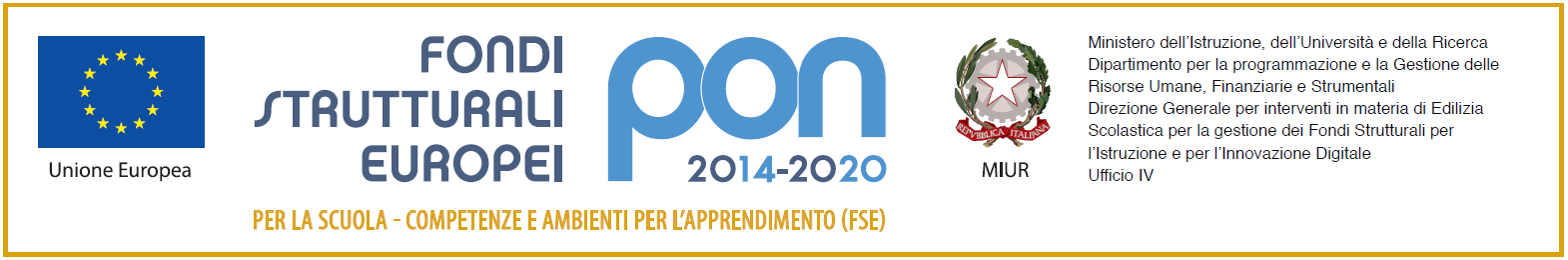 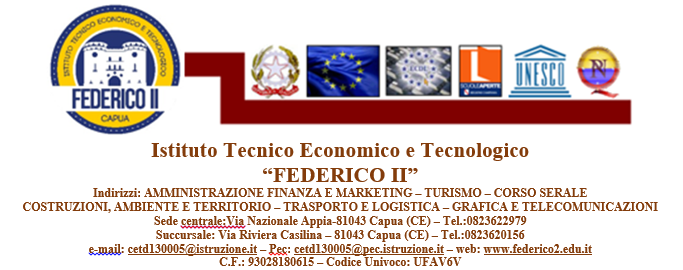 MODULO CANDIDATURA TUTOR/ESPERTIAL DIRIGENTE SCOLASTICOITET “Federico II”Capua (CE)Oggetto: Domanda di partecipazione alla selezione finalizzata al reclutamento di Personale Docente per l’incarico di Tutor/Esperti “Fondi Strutturali Europei – Programma Operativo Nazionale “Per la scuola, competenze e ambienti per l’apprendimento” 2014-2020. Progetto 10.2.2A-FSEPON-CA2021-474  “Apprendimento e socialità”Il/La sottoscritto/ain qualità di  DOCENTE INTERNO All’ISTITUZIONE SCOLASTICACHIEDEdi essere inserito/a nella graduatoria di:	 Tutor del seguente modulo formativo: Esperto del seguente modulo formativo (aggiungere una crocetta in corrispondenza del modulo richiesto)CONSAPEVOLEdelle sanzioni penali richiamate dall’art. 76 del D.P.R. 28/12/2000 N. 445, in caso di dichiarazioni mendaci e della decadenza dei benefici eventualmente conseguenti al provvedimento emanato sulla base di dichiarazioni non veritiere, di cui all’art. 75 del D.P.R. 28/12/2000 n. 445 ai sensi e per gli effetti dell’art. 47 del citato D.P.R. 445/2000, sotto la propria responsabilità DICHIARAdi possedere i seguenti titoli e servizi :Dichiarazione di insussistenza di incompatibilitàdi non trovarsi in nessuna della condizioni di incompatibilità previste dalle Disposizioni e Istruzioni per l’attuazione delle iniziative cofinanziate dai Fondi Strutturali europei 2014/2020, Dichiara inoltre, di non essere parente o affine entro il quarto grado del legale rappresentante dell'Istituto e di altro personale che ha preso parte alla predisposizione dell’avviso di reclutamento.Informativa  ex art. 13 del Regolamento Europeo 2016/679, per il trattamento dei dati personali dei dipendentiIl/la sottoscritto/a con la presenteAUTORIZZAL’Istituto ITET “Federico II” di Capua al trattamento, anche con l’ausilio di mezzi informatici e telematici, dei dati personali forniti dal sottoscritto; prende inoltre atto che titolare del trattamento dei dati è l’Istituto sopra citato e che il sottoscritto potrà esercitare, in qualunque momento, tutti i diritti di accesso ai propri dati personali previsti dalle vigenti normative.ALLEGA:Curriculum VitaeCopia documento d’identitàData _____________							FIRMA DEL CANDIDATO									_____________________COGNOME NOMECODICE FISCALEDATA  DI NASCITA//LUOGO DI NASCITANASCITANASCITAC. RESIDENZAPROVINCIAVIA/PIAZZA/CORSON.CAPTELEFONOE-MAIL1PCTO per il turismo2PCTO per il SIA3PCTO per grafica e comunicazione4PCTO per amministrazione finanza e marketingCriteri di selezioneCriteri di selezionePunteggioAutovalutazioneLaurea specialistica o vecchio ordinamento specifica in relazione al modulo richiestoLaurea specialistica o vecchio ordinamento specifica in relazione al modulo richiestopunti 6Laurea triennale specifica in relazione al modulo richiestoLaurea triennale specifica in relazione al modulo richiestoPunti 3Laurea non specifica in relazione al modulo richiestoLaurea non specifica in relazione al modulo richiestopunti 2Corsi post laureaCorsi di perfezionamento post laurea attinente il modulo richiesto di durata semestrale (max 2)Punti 1Corsi post laureaCorsi di perfezionamento post laurea attinente il modulo richiesto di durata annuale (max 2)Punti 2Corsi post laureaCorsi di perfezionamento post laurea attinente il modulo richiesto di durata biennale (max 2)Punti 4Corsi post laureaMaster di primo livello attinente il modulo richiesto (max 2)Punti 1Corsi post laureaMaster di secondo livello attinente il modulo richiesto (max 2)Punti 2Corsi post laureaDottorato di ricerca attinente il modulo richiesto (max 2) Punti 4 Corsi di formazione inerenti il modulo richiesto (max 2)Corsi di formazione inerenti il modulo richiesto (max 2)Punti 1 per ogni corsoPubblicazioni individuali inerenti il modulo richiesto (max 2)Pubblicazioni individuali inerenti il modulo richiesto (max 2)Punti 0,5 per ogni pubblicazioneCompetenze Informatiche certificate (max 3)Competenze Informatiche certificate (max 3)Punti 2 Esperienza in progetti PON in moduli formativi attinenti il percorso  richiesto  e il ruolo rivestito (tutor o esperto) (max 5)Esperienza in progetti PON in moduli formativi attinenti il percorso  richiesto  e il ruolo rivestito (tutor o esperto) (max 5)Punti 1 per ogni annualitàTOTALETOTALE_____/49